Раздольинское сельское поселение Усольского муниципального района Иркутской области   2023г.Раздольинское сельское поселение Усольского муниципального района Иркутской области   2023г.Наименование объекта и мероприятияНаименование объекта и мероприятияУстройство металлического ограждения детской площадки по адресу: п.Раздолье ул.Таежная, 10а; д.Борисова, ул.Дачная, 42аУстройство металлического ограждения детской площадки по адресу: п.Раздолье ул.Таежная, 10а; д.Борисова, ул.Дачная, 42аОбъём финансирования-всего, руб.В т. ч. из местного бюджета, руб.212 632,004 713,80ПодрядчикПодрядчикООО «Аркобалено»ООО «Аркобалено»Срок реализацииСрок реализацииДО 30 ДЕКАБРЯ 2023г.ДО 30 ДЕКАБРЯ 2023г.Фото до реализацииФото после реализациип.Раздолье, ул.Таежная, 10ап.Раздолье, ул.Таежная, 10а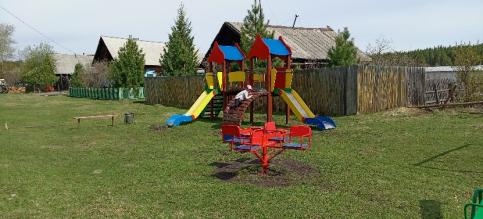 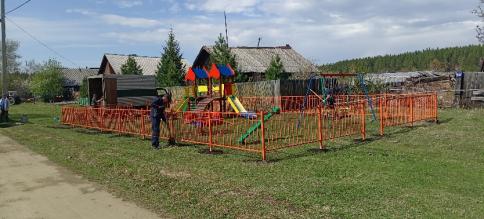 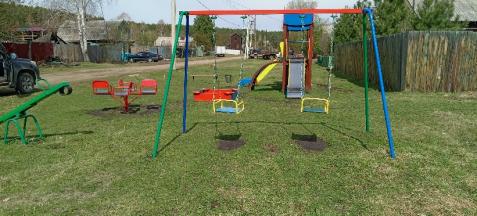 д.Борисова, ул.Дачная, 42ад.Борисова, ул.Дачная, 42а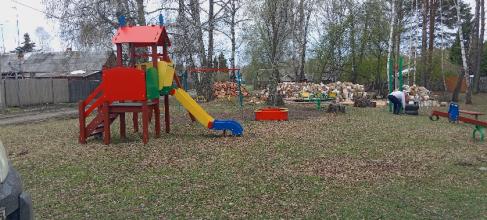 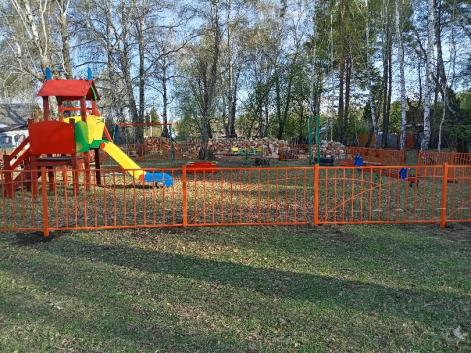 